Formulaire de consentement à participer à un projet de recherche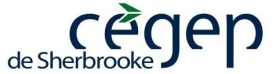 Nous vous proposons ici, un gabarit de formulaire de consentement avec les éléments qui doivent y apparaître pour que le comité d’éthique de la recherche avec des êtres humains (CÉR) puisse l’approuver. Les informations qui doivent apparaître au formulaire sont inscrites en « Petites majuscules » et en caractères gras. Les instructions et les suggestions de formulation pour vous guider dans la rédaction de votre formulaire sont inscrites en  « italique ». Les renseignements peuvent être séparés en sections ou inscrits dans un texte continu. Vous pouvez choisir une formulation différente et y ajouter toute information que vous jugerez utile. Les éléments qui ne s’appliquent pas à votre projet peuvent tout simplement être retirés.Lorsque votre projet prévoit plus d’une catégorie de sujets et que leur implication dans le projet est différente, il faut produire un formulaire de consentement pour chaque catégorie de sujets.Informations générales sur le projetTitre du projet de rechercheInscrivez le titre de votre projet de recherche.Chercheur(s) ou chercheuse(s) responsable(s) Inscrivez le nom complet et l’affiliation de chacun des chercheurs associés au projet.Invitation à participer au projetNous vous invitons à participer au projet de recherche intitulé : « inscrire le titre de votre projet ».
Précisez dans le cadre de quel(s) cours ou de quelle(s) activité(s) le projet se tiendra.   Quels sont les objectifs du projet? Résumez les principaux objectifs de votre projet.Comment le projet se déroulera-t-il?Quelle sera la participation des sujets au projet ?Nature (répondre à un questionnaire, participer à une ou des entrevues de groupe, etc.) période et temps requis (charge de travail imposée aux participants)Quelle sera la méthodologie utilisée? (Que fera l’équipe de recherche avec les données recueillies?)Quelles seront les mesures retenues pour assurer la confidentialité des données?Y a-t-il des risques, inconvénients ou bénéfices pour les sujets?Inscrivez les risques, inconvénients ou bénéfices qui sont certains, prévisibles ou anticipés.Y a-t-il des conséquences prévisibles en cas de non-intervention?Que se passera-t-il si un sujet subit un ou des inconvénients suite à sa participation au projet sans qu’il ne reçoive de soutien?Les participants et participantes recevront-ils  une compensation?Indiquez si une compensation financière, matérielle ou autre sera offerte aux participants.  La plupart du temps, il n’y a aucune compensation offerte pour la participation à un projet de recherche.Quels sont les droits des participants et des participantes?Votre participation est volontaire. Vous êtes entièrement libre de participer ou non, et de vous retirer en tout temps. Un refus de votre part n’entraînera aucune pénalité et n’influencera pas vos résultats académiques. Si vous acceptez de participer au projet,  vous aurez le droit de vous retirer en tout temps sans justification, sans subir de pénalité ni de préjudice. De plus, même si vous acceptez de participer au projet vous aurez le droit de refuser de répondre à certaines questions. Lors du traitement des données ou de la divulgation des résultats, votre anonymat et votre vie privée seront protégés. À la fin de l’étude, les données seront conservées pendant une période de cinq ans, à compter de la date de fin du projet, après quoi, elles seront détruites.
Pour toute question relative aux aspects éthiques de ce projet, contactez :Alexandre Genest,
Président 
Comité d’éthique de la recherche avec des êtres humains (CÉR)
(819) 564-6350  poste 4392
Alexandre.Genest@cegepsherbrooke.qc.caLouise Bouchard,
Secrétaire
CÉR
(819) 564-6350  poste 4173
Louise.Bouchard@cegepsherbrooke.qc.caConsentementJ’ai lu et compris le présent formulaire qui expose les conditions, les risques et les bienfaits de ma participation au projet de recherche intitulé : « inscrire ici le titre du projet  ». J’ai obtenu des réponses satisfaisantes aux questions que je me posais au sujet de ce projet. J’accepte librement de participer et je comprends que je peux me retirer de l’étude en tout temps, sans justification, sans pénalité, ni préjudice. Je peux également refuser de répondre à certaines questions. Mon refus de participer ou de répondre à certaines questions n’aura aucune incidence sur mes résultats académiques. De même, les informations recueillies n’auront aucun effet sur l’évaluation que j’aurai pour le cours associé à ce projet.Je m’engage à respecter et préserver la confidentialité des renseignements dont je prendrai connaissance dans le cadre de cette étude. Enfin, je comprends qu’aucun bénéfice ni redevance ne me sera remis à la suite de ma participation (si au contraire, vous versez une compensation aux participants et aux participantes, veuillez en préciser la nature).  Signature du participant	Date